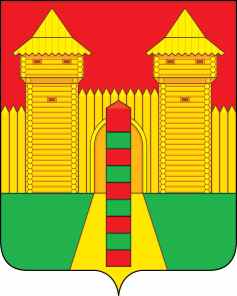 АДМИНИСТРАЦИЯ  МУНИЦИПАЛЬНОГО  ОБРАЗОВАНИЯ «ШУМЯЧСКИЙ   РАЙОН» СМОЛЕНСКОЙ  ОБЛАСТИПОСТАНОВЛЕНИЕот  03.09.2021г. № 368          п. Шумячи       В соответствии с Федеральным законом от 14.11.2002г. № 161-ФЗ «О государственных и муниципальных унитарных предприятиях», на основании Устава муниципального образования «Шумячский район» Смоленской области        Администрация муниципального образования «Шумячский район» Смоленской областиП О С Т А Н О В Л Я Е Т:       1. Внести в Устав Муниципального унитарного предприятия «Шумячская машинно - технологическая станция» муниципального образования «Шумячский район» Смоленской области, утвержденный постановлением Администрации  муниципального образования «Шумячский район» Смоленской области от 16.08.2021г. № 355 «Об утверждении Устава Муниципального унитарного предприятия «Шумячская машинно-технологическая станция» муниципального образования «Шумячский район» Смоленской области в новой редакции» (далее – Устав) следующие изменения:пункт 1.8 раздела 1 Устава изложить в следующей редакции:«1.8. Место нахождения предприятия определяется местом его государственной регистрации.Предприятие зарегистрировано по адресу: 216410, Российская Федерация, Смоленская область. Шумячский район, п. Шумячи, ул. Базарная, д. 11».       2. Уполномочить директора Муниципального унитарного предприятия «Шумячская машинно-технологическая станция» муниципального образования «Шумячский район» Смоленской области Елисеенко Николая Михайловича совершение необходимых юридических действий, связанных с регистрацией изменений в Устав Муниципального унитарного предприятия «Шумячская машинно-технологическая станция» муниципального образования «Шумячский район» Смоленской области.  3. Настоящее постановление вступает в силу со дня его подписания.Глава муниципального образования«Шумячский район» Смоленской области                                          А.Н. Васильев    О внесении изменений в Устав Муниципального унитарного предприятия «Шумячская машинно-технологическая станция» муниципального образования «Шумячский район» Смоленской области